Assista o vídeo http://www.youtube.com/watch?v=58xkET9F7MY     2. Acesse as lâminas referente aos modelos atômicos3. Atividade: Responda as questões no seu caderno.Como ficou conhecido o modelo de átomo de THOMSON? Quem é mais pesado um elétron ou um próton?Na experiência de Rutherford  foram resultados: A maioria das partículas alfa atravessou livremente a lâmina de ouroPoucas partículas alfa passaram e sofreram desvioPouquíssimas partículas alfa não atravessaram a lâmina de ouro      Que conclusão foi possível extrair destes fatos?O que é uma teoria moderna de átomo?O que Niels Bohr mostrou em relação a passagem de um elétron de um nível próximo ao núcleo para outro nível mais distante do núcleo?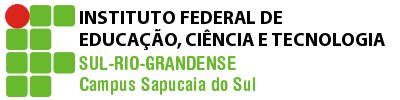 Prof.  Márcia SchultzQuímica 1 ano Turma  1 K